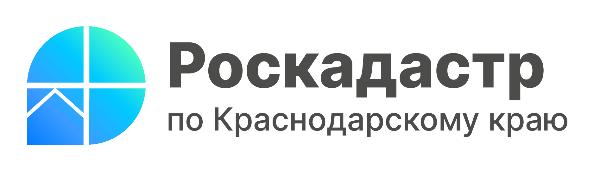 Как получить документы из государственного фонда данных
в Краснодарском краеВедением государственного фонда данных, полученных в результате проведения землеустройства (ГФДЗ), занимается ППК «Роскадастр». Специалисты филиала ППК «Роскадастр» по Краснодарскому краю рассказывают, как получить документы из ГФДЗ.В ГФДЗ хранится землеустроительная документация, включающая материалы геодезических и картографических работ, почвенных, геоботанических обследований и изыскании, оценки качества земель, ортофотопланы, материалы инвентаризации и государственного мониторинга земель, проекты внутрихозяйственного землеустройства, рекультивации нарушенных земель, землеустроительные дела по межеванию земельных участков (выполненные до 1 марта 2008 года).Сведения, хранящееся в ГФДЗ, могут понадобиться для разрешения земельных споров, уточнения границ и характеристик участка, исправления реестровых ошибок в сведениях Единого государственного реестра недвижимости (ЕГРН).«Сведения, хранящиеся в государственном фонде данных, носят общедоступный характер и могут быть представлены любому заинтересованному лицу. Исключением является информация, отнесенная законодательством РФ к категории ограниченного доступа, в том числе персональные данные. Все документы ГФДЗ предоставляются бесплатно», – отмечает заместитель директора филиала ППК «Роскадастр» по Краснодарскому краю Виктория Божко.Получить копии документов, хранящихся в ГФДЗ, можно несколькими способами, направив заявление:в электронном виде на Едином портале государственных услуг (Госуслуги) в разделе «Услуги» – «Стройка и недвижимость» – «Предоставление материалов и данных государственного фонда данных, полученных в результате проведения землеустройства».в виде бумажного документа почтой по адресу: 350018, Краснодарский край, г. Краснодар, ул. Сормовская, 3;при личном обращении в офисы ППК «Роскадастр»в Краснодарском крае –Срок оказания услуги по предоставлению материалов и данных ГФДЗ составляет 3 рабочих дня со дня поступления заявления при личном обращении или через портал Госуслуг. При направлении заявления почтовым отправлением предоставление копий документов осуществляется в течение 15 рабочих дней.______________________________________________________________________________________________________Пресс-служба филиала ППК «Роскадастр» по Краснодарскому краюг. Краснодар, ул. Сормовская, 3, окно № 9г. Абинск, ул. Республиканская, 40г. Анапа, ул. Советская, 134ст. Северская, ул.Петровского,4г. Темрюк, ул. Таманская,58ст. Кущевская, пер. Школьный, 55г. Армавир, ул.Кирова,48ст. Ленинградская, ул. Крестьянская, 149Аг. Новокубанск,  ул. Советская, 80ст. Староминская, ул. Коммунаров, 86ст. Отрадная, ул.Красная,67/11г. Лабинск, ул.Константинова,59/1с. Успенское, ул.Ленина,244г. Курганинск, ул. Таманская, 56г. Апшеронск, ул. Ворошилова, 54пос. Мостовской, ул. Ленина, 12г. Белореченск, пер.Родниковый,5г. Новороссийск, ул. Бирюзова, 6г. Горячий Ключ ул.Ленина,197г. Геленджик, ул.Горького,11ст. Динская, ул.Кирпичная,51г. Славянск-на-Кубани, ул.Красная,36г. Кореновск, ул.Коммунаров,78бст. Калининская, ул. Советская, 44г. Усть-Лабинск, ул. Октябрьская, 61ст. Полтавская, ул. Коммунистическая, 211г. Ейск, ул. Янышева, 58 /ул. Ростовская, 99г. Сочи, ул.Войкова,45ст. Старощербиновская, ул.Советов,64г. Туапсе, ул.Спинова,9ст. Каневская, ул.Свердликова,89г. Тимашевск, ул. Пионерская, 97ст. Крыловская, ул.Орджоникидзе,32ст. Брюховецкая, ул.Октябрьская,6Аст. Павловская, ул.Горького,292г. Приморско-Ахтарск, ул.Мира,27г. Кропоткин, пер.Коммунальный,8/1г. Тихорецк, ул. Калинина,22г. Гулькевичи, ул.Советская,29-аст. Выселки, ул.Лунева,29аст. Тбилисская, ул.Новая,7бст. Новопокровская, ул.Ленина,102г. Крымск, ул.Фадеева,15с. Белая Глина, ул.Красная,123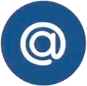 press23@23.kadastr.ru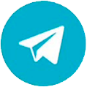 https://t.me/kadastr_kuban